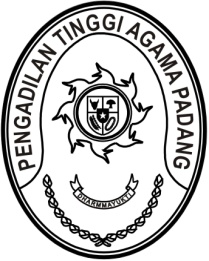 S  U  R  A  T      T  U  G  A  SNomor : W3-A/         /PP.00.1/1/2022Menimbang 	: 	bahwa Badan Litbang Diklat Hukum dan Peradilan Mahkamah Agung RI mengadakan Pelatihan Sertifikasi Hakim Mediator bagi Hakim Lingkungan Peradilan Agama yang diikuti antara lain oleh aparatur pada Pengadilan Agama diwilayah Pengadilan Tinggi Agama Padang; Dasar 	: 	Surat Kepala Badan Litbang Hukum dan Peradilan Mahkamah Agung RI Nomor 49/Bld.3/Dik/S/1/2021 tanggal 24 Januari 2022 perihal Pemanggilan Peserta Pelatihan Sertifikasi Hakim Mediator bagi Hakim Lingungan Peradilan Agama;MEMBERI TUGASKepada 	: 1.	Nama	: Ariefarahmy, S.H.I., M.A.		NIP	:	198105102006042004		Pangkat/Gol. Ru.	:	Pembina (IV/a)		Jabatan	:	Ketua		Unit Kerja	:	Pengadilan Agama Padang Panjang	  2.	Nama	: Zakiyah Ulya, S.H.I.		NIP	:	198304202006042001		Pangkat/Gol. Ru.	:	Pembina (IV/a)		Jabatan	: Wakil Ketua		Unit Kerja	:	Pengadilan Agama Painan 	  3.	Nama	: Syafrul, S.H.I., M.Sy.		NIP	:	198205172007041001		Pangkat/Gol. Ru.	:	Pembina (IV/a)		Jabatan	:	Ketua		Unit Kerja	:	Pengadilan Agama Talu	  4.	Nama	: Ade Ahmad Hanif, S.H.I.		NIP	:	198312222008051001		Pangkat/Gol. Ru.	:	Penata Tk.I (III/d)		Jabatan	:	Wakil Ketua		Unit Kerja	:	Pengadilan Agama Maninjau	  5.	Nama	: Salman, S.H.I., M.A.		NIP	:	197904072007041001		Pangkat/Gol. Ru.	:	Pembina (IV/a)		Jabatan	:	Ketua		Unit Kerja	:	Pengadilan Agama Pulau PunjungUntuk 	 :  	Pertama	 : 	mengikuti Pelatihan Sertifikasi Hakim Mediator bagi Hakim Lingkungan Peradilan Agama pada tanggal 28 Januari s.d. 
8 Februari 2022 secara daring dan 9 Februari s.d 18 Februari 2022 di Pusdiklat Badan Litbang Diklat Kumdil Mahkamah Agung RI, Bogor Jawa Barat;Kedua	: 	selama mengikuti Pelatihan Online yang bersangkutan dibebaskan dari tugas.25 Januari 2022Ketua,Zein Ahsan